American Legion Auxiliary2023 Fall ConferenceAuxiliary Registration and Sales in the Atrium Friday, October 27, 2023 2:00 pm to 5:00 pmSaturday, October 28, 2023 7:00 am to 10:00 amFriday, October 27, 20232:00pm     Missouri Veterans Hall of Fame Ceremony ……………....Capitol Rotunda 3:30PM     Department Executive Committee Meeting …………….    Jefferson Room	Reports	Finance Committee ………….………..……………..………..Claudia Goodin, Chair		  		  		              Linda Maddox & Lori Yount, Members		Constitution & Bylaws ……………..…………………………Marsha Mooney, Chair     Michelle Burnett-Emmerich, Connie           Pack, Kris Marsden, Roselee Buatte               	ALA Missouri Girls State ………………………..…………..………. Shanna Jelinek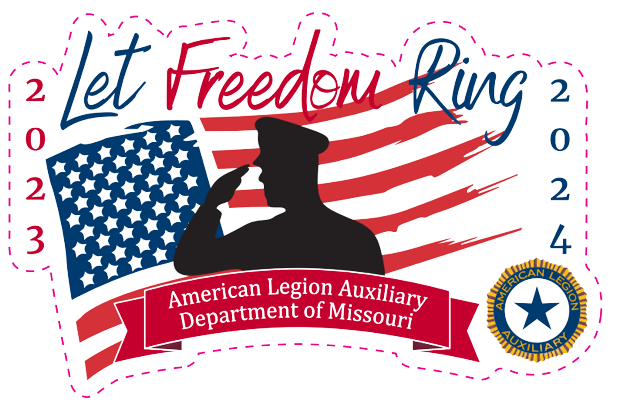 Saturday, October 27 20238:00AMCall to Order  ..…………………….….………….. Sheridan Mires, Department President Invocation   …………..…….……………….….…............................ Jaretta Holt, ChaplainPledge of Allegiance …………………..….…………………………………..Danika JelinekNational Anthem……….……………...………..……………….Patty Pink, Music ChairmanPreamble  ………………………..……..…….………......Wanda Kinder, 2nd Vice PresidentWelcome……………………………………………………………Dorothy Goodin, District 8Response………………………………................….….. Shanna Jelinek 1st Vice PresidentIntroductions ………………………………………………………. Sheridan Mires, President         Central Division National Vice President        Department Officers		        National Executive Committeewoman        Past Department Presidents        District Presidents        Sgt-At-Arms/Chairman of Pages …………………………………...  Catherine Auffert        Dept. Color Bearers  ….…. Carolyn Bresnick, Janet Barton and Joan Vanfossan         Department President’s Personal Page......................................... Betty McCormickIntroduction 8 & 40 Departmental Chapeau Janet Barton…………….…. Sheridan MiresJunior Activities                       Chairman Barbara Tyrone and Honorary Junior President Danika Jelinek      Junior Members adjourn to their meeting   ………….......… St. Joseph RoomPresentation of National Awards ………….………………..…..…...   Louise Welch, NECFinance Committee…………………………………...…………..…..Claudia Goodin, Chair					              	     Linda Maddox, Lori Yount, MembersGreetings ………………………..………..….………Mark Clark, Department Commander				                    John Buckwater, Department Vice Commander              Lowry Finely-Jackson, Department Adjutant		                  Tim Cudd, SAL Commander		        Bob Norris, Director Legion RidersGuest Speaker ……………………………………………..……....…….Anne Marie Carroll								      	  Director of Development								      Veterans Community ProjectParade of Checks for Tiny HomesChairman ReportsAmericanism  ...…………..…..………………….…………….……..…….  Krystall PowellAmericanism Essay …..…………………….…….........................…..…. Stacey LangleyChildren & Youth ……………………….………………...…….……..………….. Catherine AuffertCommunity Service…………………………………..….……………..…..……….…..  Cathie GothEducation……………………………………….….……………………..…….Virginia “Ginny” MontiNational Security ……………………………………………………..……….….……  Louise WelchPoppy Director ………….…………………………..…………………..…………..... Betty AltnetherPoppy ………….…..………….…........………………..……………………..…. Tammey CumminsPoppy Poster….………………….......................................................………….....  Linda JelinekCounty Government ……………………………………………………..….………Joan VanfossanGold Star Program ………………………………….…………………….………..…… Kay WeertsVA&R……………………………………..……………...............… Anita Smith, Chairman						     	      	  	 Wanda Kinder Co-Chair  			                Committee Members ……Michelle Bruns & Evelyn CoxHospital RepresentativesJefferson Barracks.……………………………………….………….Evelyn Cox  John Cochran ……………………………...………...…….....……  Evelyn CoxHarry S. Truman.……………………………………...…….. Christie SchepersKansas City ………………………………………..………..….…… Helen HatzJohn J. Pershing ……………………………………………..….. Betty GilmoreDwight D. Eisenhower...…………………………………..………Cindy NewtonFayetteville……………………………………….………….………..Ellen ArnceVeterans Homes RepresentativesCape Girardeau……………………..………………..….…..…. Barbara YallalyMexico…………………………...…………………….…………Victoria OrnelasMt. Vernon…………………………..………….………………Jaynce MusgroveWarrensburg………………….………………..….…….……  Belva FarnsworthSt. James……………………………...………….……………Alice “Allie” Wood St. Louis ……………………………………………..…....  Rosemarie W. HauckCameron ………………………………….………….………….…Tina Anderson12:00PM Lunch Break12:00PM Past Presidents Parley Luncheon1:30PM Regular Session ReconveneALA Missouri Girls State …………………………..…………………………Macae Mickens                   Committee members- Tina Anderson, Whitney Nolan, Shanna Jelinek, Patty Pink						                              Linda Schaap & Kelsey Whitt              	.Auxiliary Emergency Fund (AEF) ………….……………….……………….Dorothy GoodinHistorian & Cavalcade of Memories ………………………..…….……….….…Lindy PicrayConstitution & Bylaws/Policies & Procedures …………..…..  Marsha Mooney, Chairman         	   Committee members - Connie Pack, Michelle Burnett Emmerich, Kris Marsden & Roselee Buatte Chaplain   …………………………………………….……..………….……...….  Jaretta HoltLeadership/Unit Member of the year …………………………..……….…….. Lori s. MillamLegionette/Public Relations ………………………………………….……Samantha Reeves Legislative………………………………………………………………….……Claudia GoodinPast Presidents Parley/Nurse Scholarship………………….…..……….…Gayle MetzingerGirls State Trust Fund…………………………………....………….Linda Shivers, Chairman    Members- Rosemarie W. Hauck, Roselee Buatte, Catherine Auffert, Anita Smith Women Veterans …………………….………………………………..… Cecilia (CeCe) MillerFundraising    ……………………………………………………….…….…….…..Jaretta HoltAnnouncements    …………………………………………Nancy Reeves – Dept. Secretary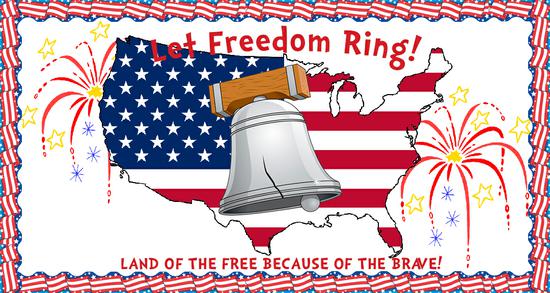 Sunday, October 22, 20238:00am Reconvene …………………………………………….…………….Jefferson RoomMembership ParadeMembership Chairman ………………………………….…..Shanna Jelinek & Cathie GothJuniors …………………………………………………………….…….Barbra TyroneNortheast Division ……………………………………………….…...Marybeth RoehrNorthwest Division ……………………………….…..……..……...Karen BumgarnerSoutheast Division …………………………………….…………..……..Jackie SutorSouthwest Division ……………………………………….…….…..Janyce MusgroveScrapbook…………………………………………………………………..….… Connie PackCourtesy Resolutions ……………………………………………….……………Jackie SutorAnnouncements …………….…………..……….….Nancy Reeves, Department Secretary Closing Prayer ………….…………..…….……….…….Jaretta Holt, Department ChaplainTHIS PROGRAM IS SUBJECT TO CHANGE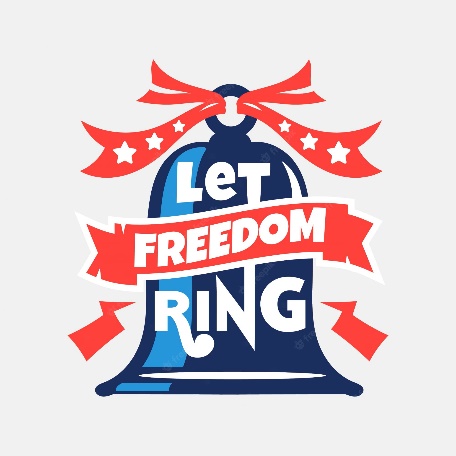 